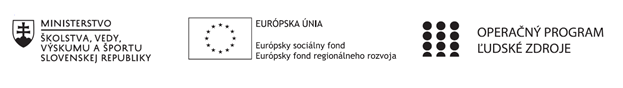 Správa o činnosti pedagogického klubu Príloha:Prezenčná listina zo stretnutia pedagogického klubuPríloha správy o činnosti pedagogického klubu              PREZENČNÁ LISTINAMiesto konania stretnutia: 	Obchodná akadémia, Polárna 1, 040 12 KošiceDátum konania stretnutia: 	22.03.2022Trvanie stretnutia: 		od  14.30 hod	do  17.30 hod	Zoznam účastníkov/členov pedagogického klubu:Prioritná osVzdelávanieŠpecifický cieľ1.2.1 Zvýšiť kvalitu odborného vzdelávania a prípravy reflektujúc potreby trhu prácePrijímateľObchodná akadémia, Polárna 1, 040 12 KošiceNázov projektuPolárka v praxiKód projektu  ITMS2014+312011AGW2Názov pedagogického klubu Finančný klubDátum stretnutia  pedagogického klubu22. 03. 2023Miesto stretnutia  pedagogického klubuObchodná akadémia, Polárna 1, 040 12 KošiceMeno koordinátora pedagogického klubuMgr. Zuzana KurinciováOdkaz na webové sídlo zverejnenej správywww.polarka.skManažérske zhrnutie:Stretnutie tematicky nadväzovalo na predchádzajúce. Členovia sa okrem prepojenia odborných predmetov, matematiky a anglického jazyka venovali aj konkrétnym príkladom, ktoré použijú na vyučovacích hodinách.Kľúčové slová: hrubý domáci produkt, čistý domáci produkt, index rozvoja človeka, matematické operácieHlavné body, témy stretnutia, zhrnutie priebehu stretnutia:Hlavné body zasadnutiaorganizačné pokyny pre členov klubuprezentácia domácich zadanídiskusiaTémy stretnutiakontrola príkladovpreklad zadaní príkladov a slovnej zásobyZhrnutie priebehu stretnutiaV úvode si členovia opäť zopakovali plán ďalších stretnutí v mesiaci apríl.V ďalšej časti stretnutia skontrolovali zadania a venovali sa príprave pracovných listov pre žiakov.  V závere sa dohodli, že vyučujúca anglického jazyka pripravené pracovné listy s príkladmi zadá žiakom tretieho ročníka na hodine jazykovej odbornej prípravy a na nasledujúcom stretnutí ich vyhodnotíme. Vyučujúci odborných predmetov si pripravia zhrnutie teórie z predchádzajúcich stretnutí.Závery a odporúčania:                    Všetci členovia klubu prijali závery a odporúčania: Pripraviť zhrnutie teoretických základovzadať príklad na hodine JOPVypracoval (meno, priezvisko)Mgr. Zuzana KurinciováDátum24.03.2022PodpisSchválil (meno, priezvisko)Mgr. Dagmar ŠipošováDátum25.03.2022PodpisPrioritná os:VzdelávanieŠpecifický cieľ:1.2.1 Zvýšiť kvalitu odborného vzdelávania a prípravy reflektujúc potreby trhu prácePrijímateľ:Obchodná akadémia, Polárna 1, 04012 KošiceNázov projektu:Polárka v praxiKód ITMS projektu:312011AGW2Názov pedagogického klubu:Finančný klubč.Meno a priezviskoPodpisInštitúcia1.RNDr. Darina BadáňováObchodná akadémia, Polárna 1, 040 12 Košice2.Ing. Soňa GéciováObchodná akadémia, Polárna 1, 040 12 Košice3.Ing. Slávka HazalováObchodná akadémia, Polárna 1, 040 12 Košice4.Mgr. Zuzana KurinciováObchodná akadémia, Polárna 1, 040 12 Košice5. Mgr. Dagmar ŠipošováObchodná akadémia, Polárna 1, 040 12 Košice